SOŁECKA STRATEGIA ROZWOJU WSICHACHALNIA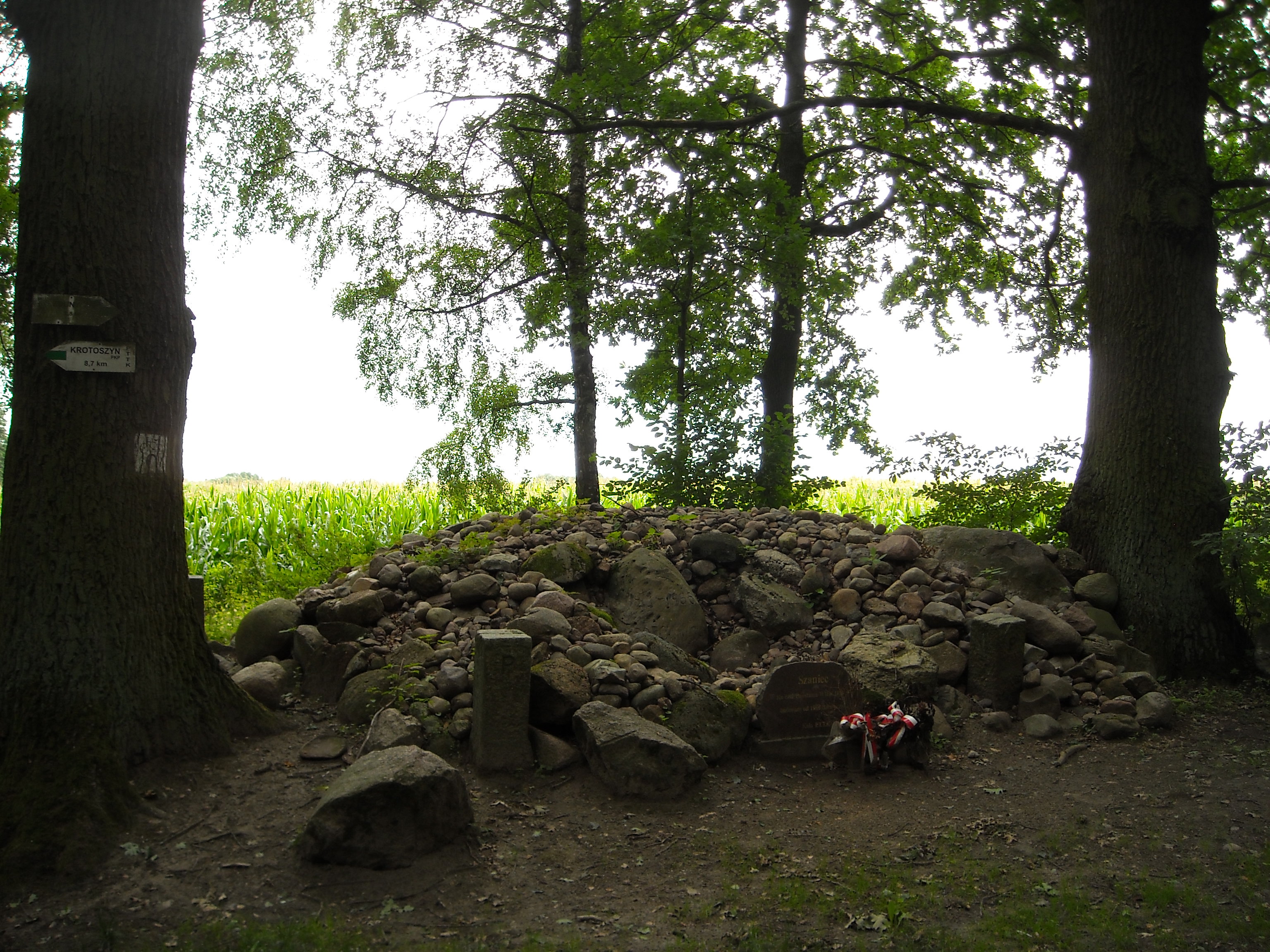 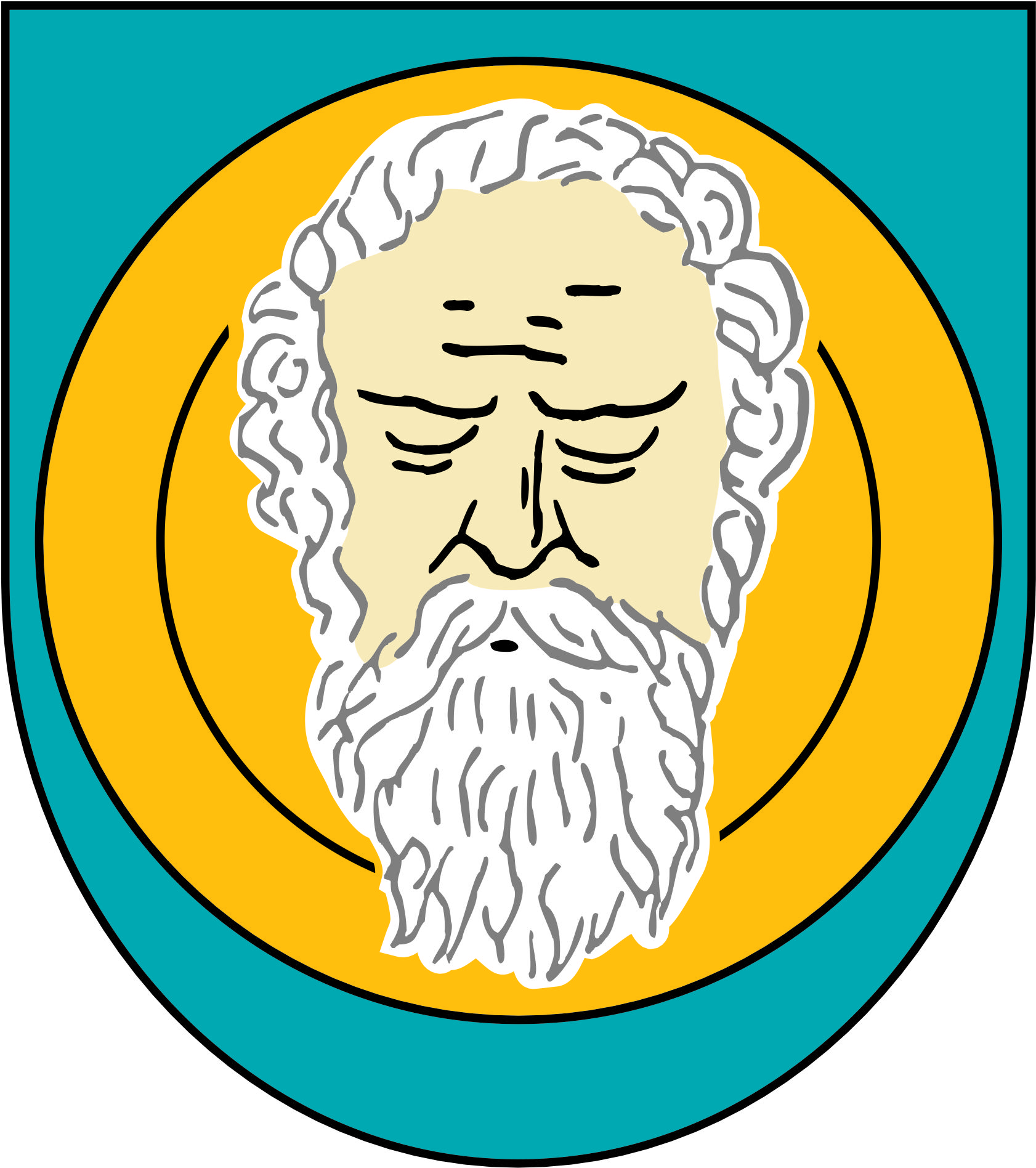 w gminie Zduny Dokument sporządzony przez przedstawicieli Grupy Odnowy Wsi:  Maciej Pondel Zbigniew Gaszyński Bernadeta Staśkiewiczz udziałem moderatora/moderatorów:Anna Klauza                                                             Dawid Bała  SPIS TREŚCIKARTA DIAGNOZY ZAAWANSOWANIA ODNOWY WSI	3ANALIZA ZOSOBÓW	8ANALIZA SWOT	12Analiza potencjału rozwojowego wsi	13WIZJA WSI	14PROGRAM DŁUGOTERMINOWY ODNOWY WSI	15PROGRAM KRÓTKOTERMINOWY ODNOWY WSI .	18KARTA DIAGNOZY ZAAWANSOWANIA ODNOWY WSIwraz ze sprawozdaniem z wizji w terenieGmina: Zduny			Sołectwo: Chachalnia		Liczba mieszkańców: 311Wstaw X gdy spełnia warunek				Sprawozdanie z wizji w terenieMiejsce i data przeprowadzenia wizji: Chachalnia,  18.07.2016 r.Uczestnicy: Anna Klauza, Dawid Bała, Miłosz Zwierzyk – Zastępca Burmistrza Zdun.Krótka charakterystyka wsi: Chachalnia to średniej wielkości wieś położona w gminie Zduny, w powiecie krotoszyńskim, w województwie wielkopolskim o powierzchni 11,9 km2. Wieś charakteryzuje się leśno-łanową fizjonomią. Użytki rolnicze są otoczone ze wszystkich stron lasami. Dominują użytki rolnicze słabej jakości, natomiast lasy są głównie porośnięte przez sosnę. Niewątpliwą atrakcją sołectwa jest rezerwat przyrody „Buczyna Helenopol” który ma na celu ochronę lasu bukowego. Sołectwo znajduje się w zasięgu Obszaru Chronionego Krajobrazu "Dąbrowy Krotoszyńskie Baszków-Rochy" oraz częściowo w zasięgu obszarów Natura 2000.  Na terenie wsi występują niewielkie stawy, użytkowane przez wędkarzy. Sołectwo położone jest w odległości 2 km od miejscowości gminnej. Zabudowa na terenie sołectwa występuje w dużym rozproszeniu, trudno wyodrębnić centrum wsi. Obok pierwotnej zabudowy zagrodowej, w ostatnich latach nastąpił silny rozwój zabudowy mieszkaniowej jednorodzinnej, czego skutkiem jest wzrost liczby mieszkańców w ciągu ostatnich kilku lat o ponad 50%. Osadnictwu na terenie sołectwa sprzyja korzystne położenie w sąsiedztwie Krotoszyna, niższe ceny działek oraz walory krajobrazowe. Poważnym wyznaniem rozwojowym wsi jest utrzymanie w należytym stanie wielokilometrowej sieci dróg dojazdowych, oraz uporządkowanie gospodarki wodno-ściekowej. W uporządkowaniu zagospodarowania przestrzennego wsi może pomóc opracowanie miejscowego planu zagospodarowania przestrzennego, który uniemożliwi realizację chaotycznej zabudowy. Najważniejszym obiektem o charakterze integracyjnym jest świetlica wiejska, urządzona w budynku starej szkoły, która jednak ze względu na rozrost wsi i stan techniczny wymaga modernizacji. Na terenie sołectwa funkcjonuje Ochotnicza Straż Pożarna posiadająca niewielką remizę, oraz Koło Gospodyń Wiejskich.W 2016 roku na terenie sołectwa działalność gospodarczą prowadziły 25 podmiotów gospodarczych. Przy rozwidleniu głównych dróg działa gościniec „Światełko”. Głównie są to niewielkie podmioty usługowe. Działalność rolnicza na terenie wsi ma coraz częściej marginalny charakter. Miejscowość jest zwodociągowana, brakuje jednak kanalizacji. Główne drogi na terenie miejscowości posiadają nawierzchnię utwardzoną, znaczna część ma jednak nawierzchnię gruntową. Droga powiatowa w kierunku Krotoszyna w ostatnich latach została zmodernizowana, oraz zyskała ścieżkę rowerową, która poprawiła bezpieczeństwo. Ścieżka ze względu na niewielką szerokość, powinna być przeznaczona dla ruchu jednokierunkowego, co sugeruje konieczność jej poszerzenia w przyszłości. Charakterystyczne elementy wsi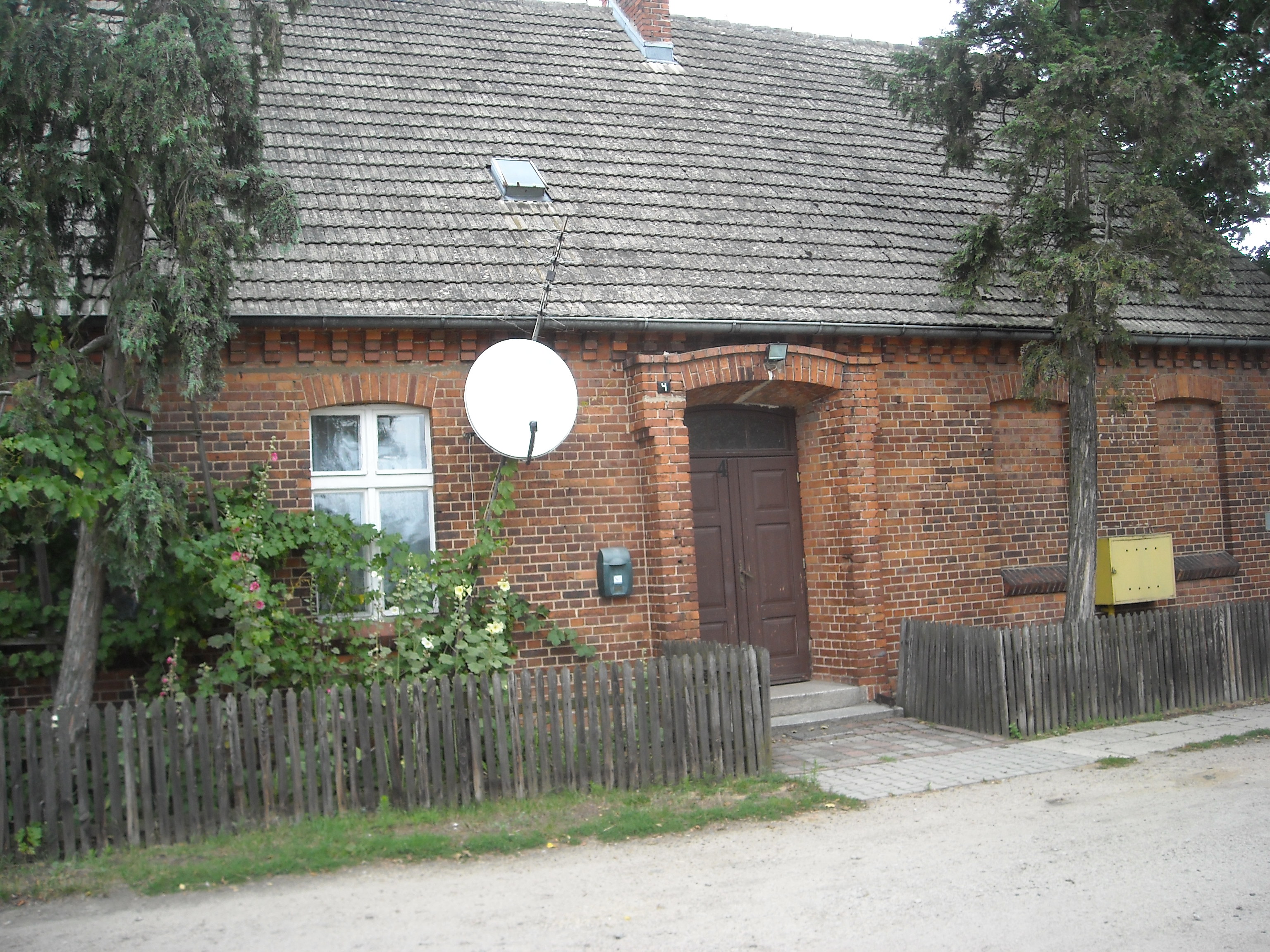         Świetlica wiejska 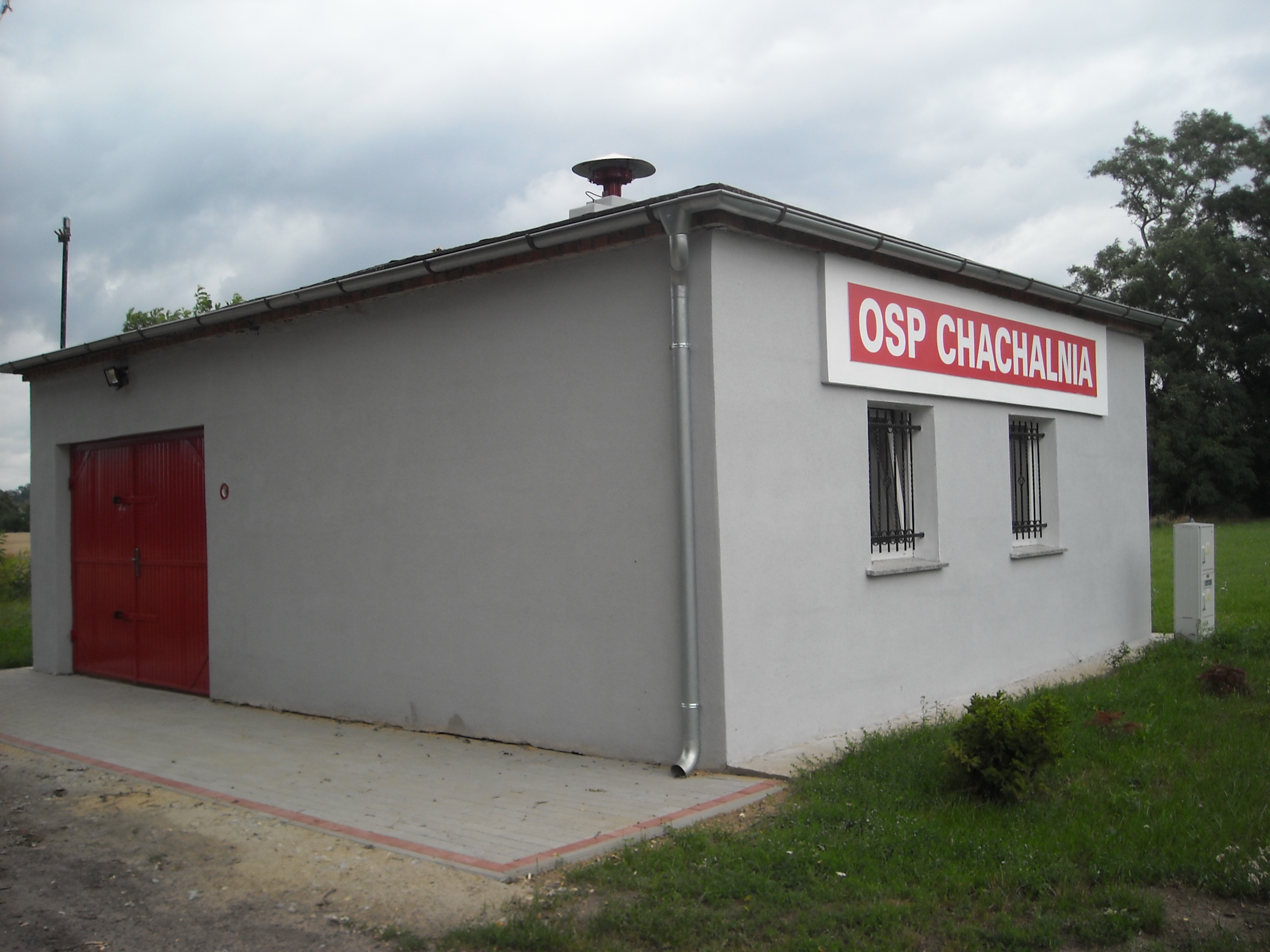 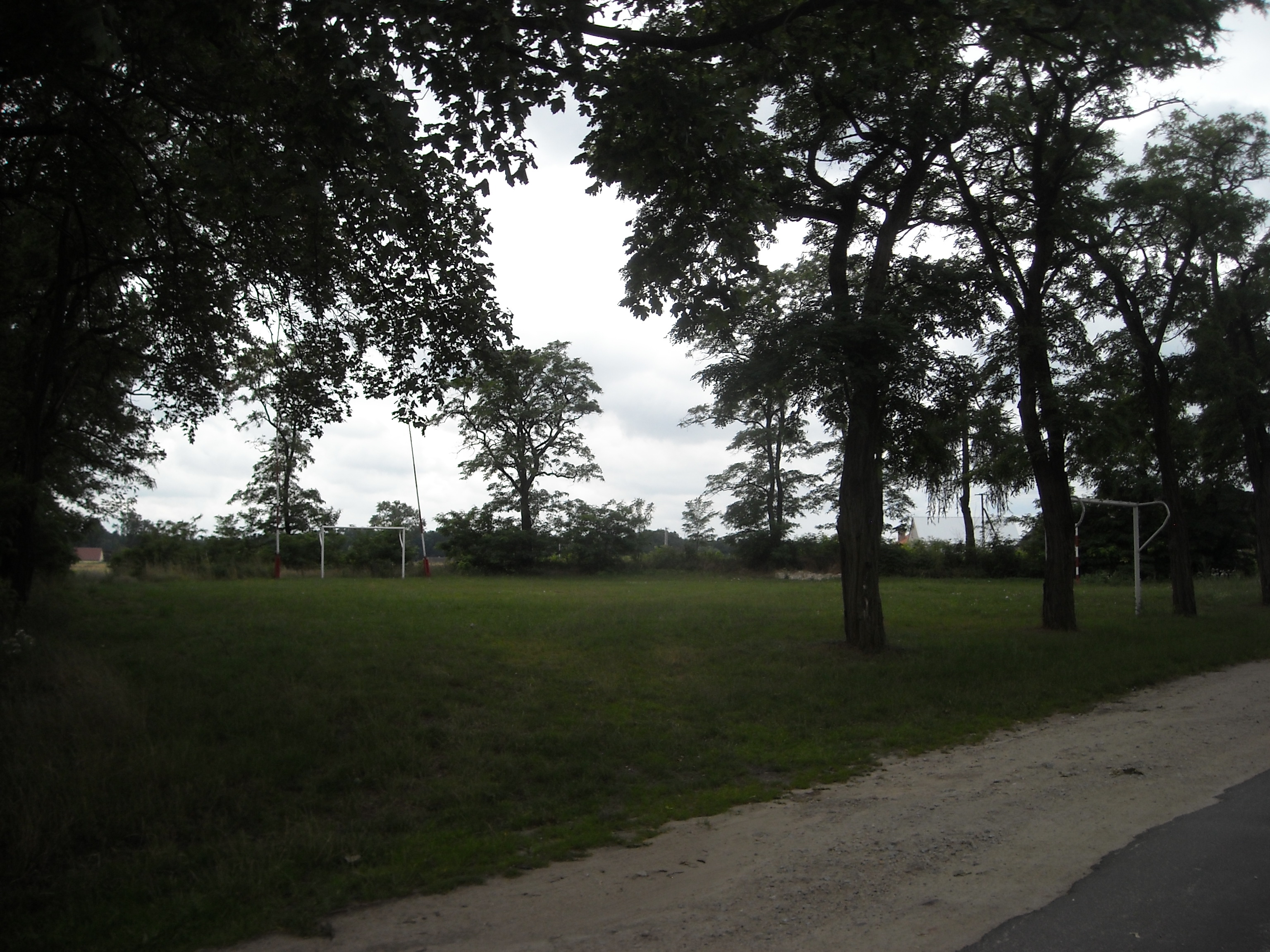 Boisko sportowe                       	                                 Remiza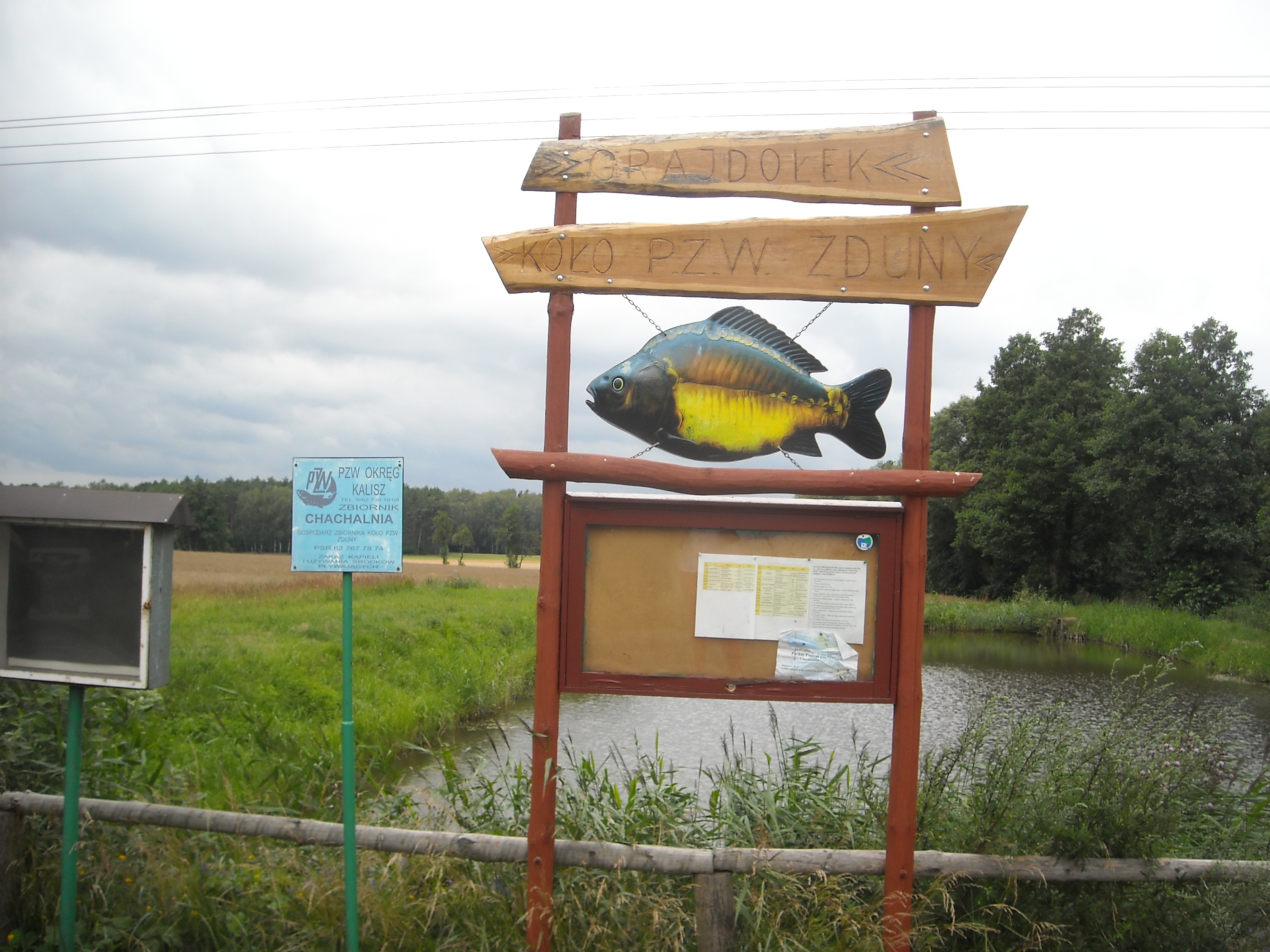 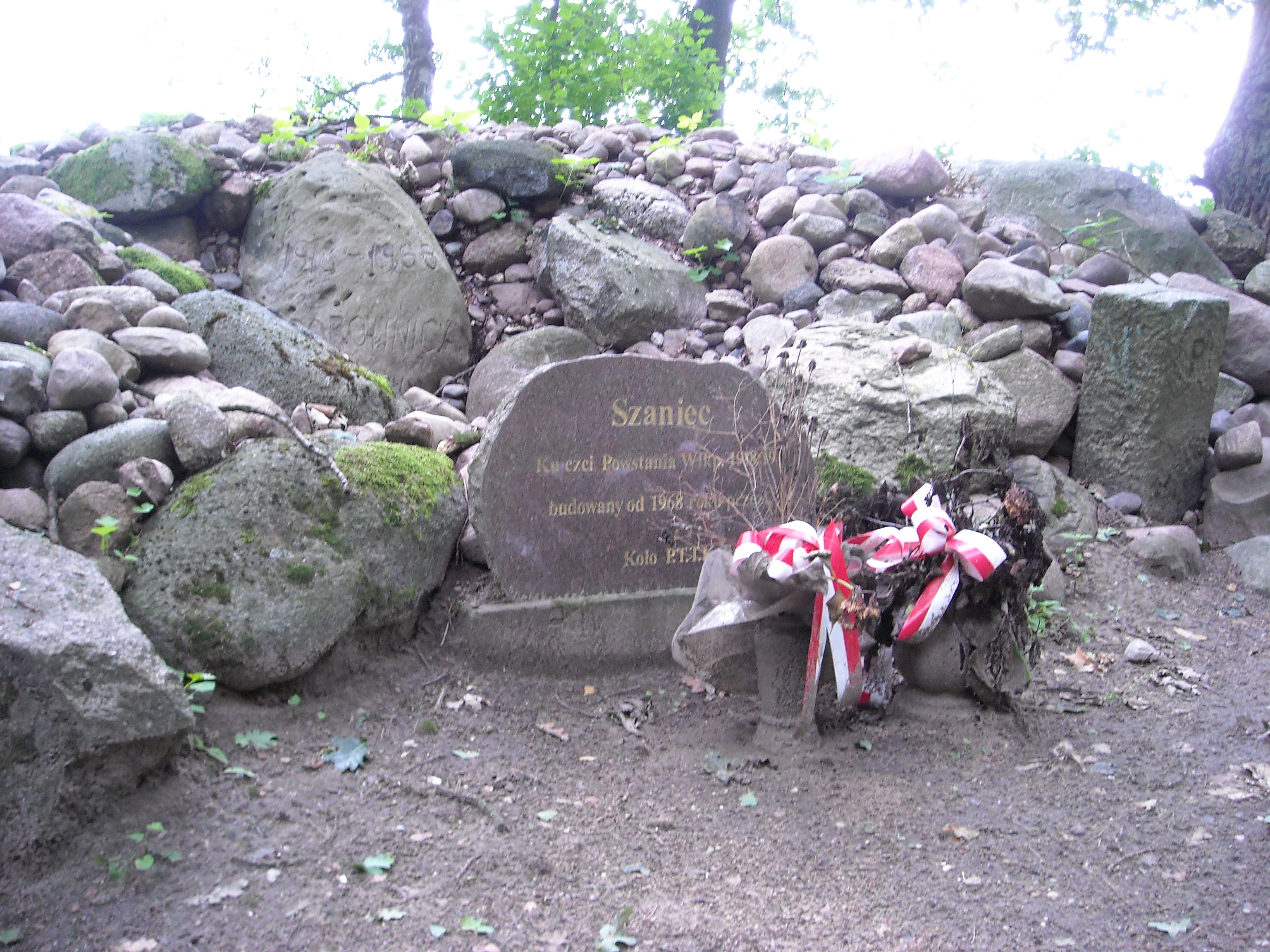 Szaniec Powstańcy 		                                    Stawy użytkowane przez PZW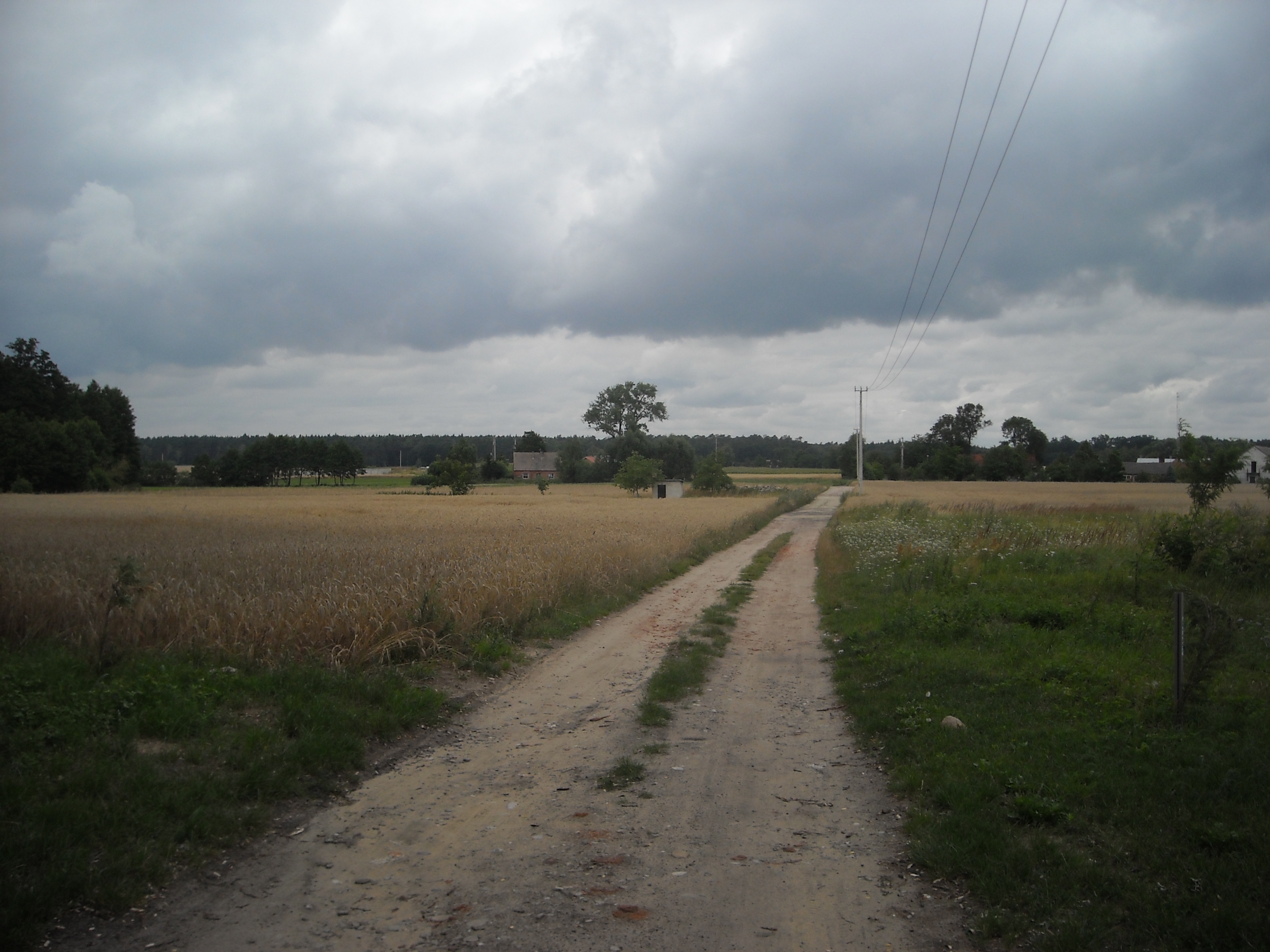 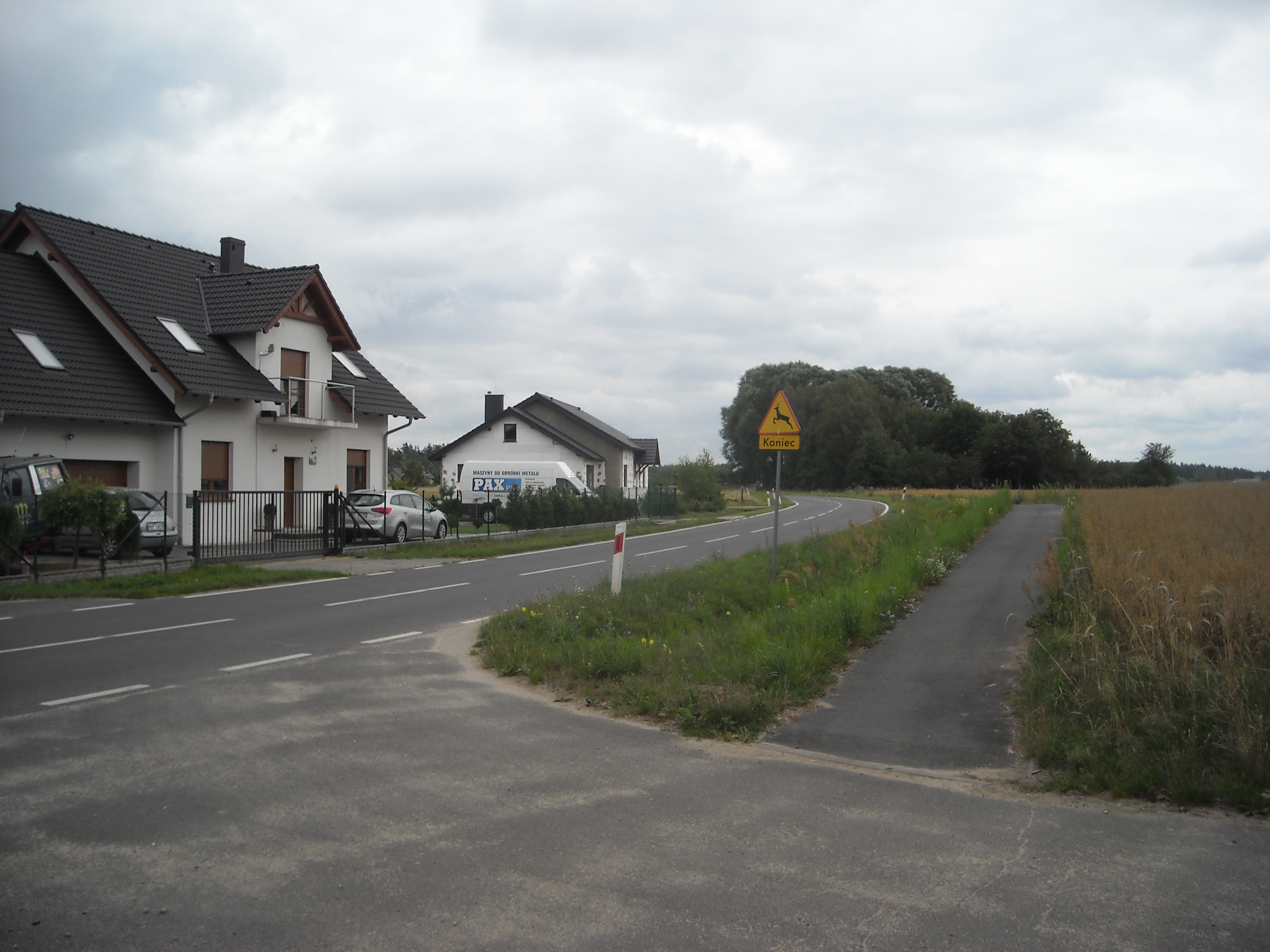 Wyremontowana droga powiatowa ze ścieżką                  Drogi gruntowe na terenie sołectwa 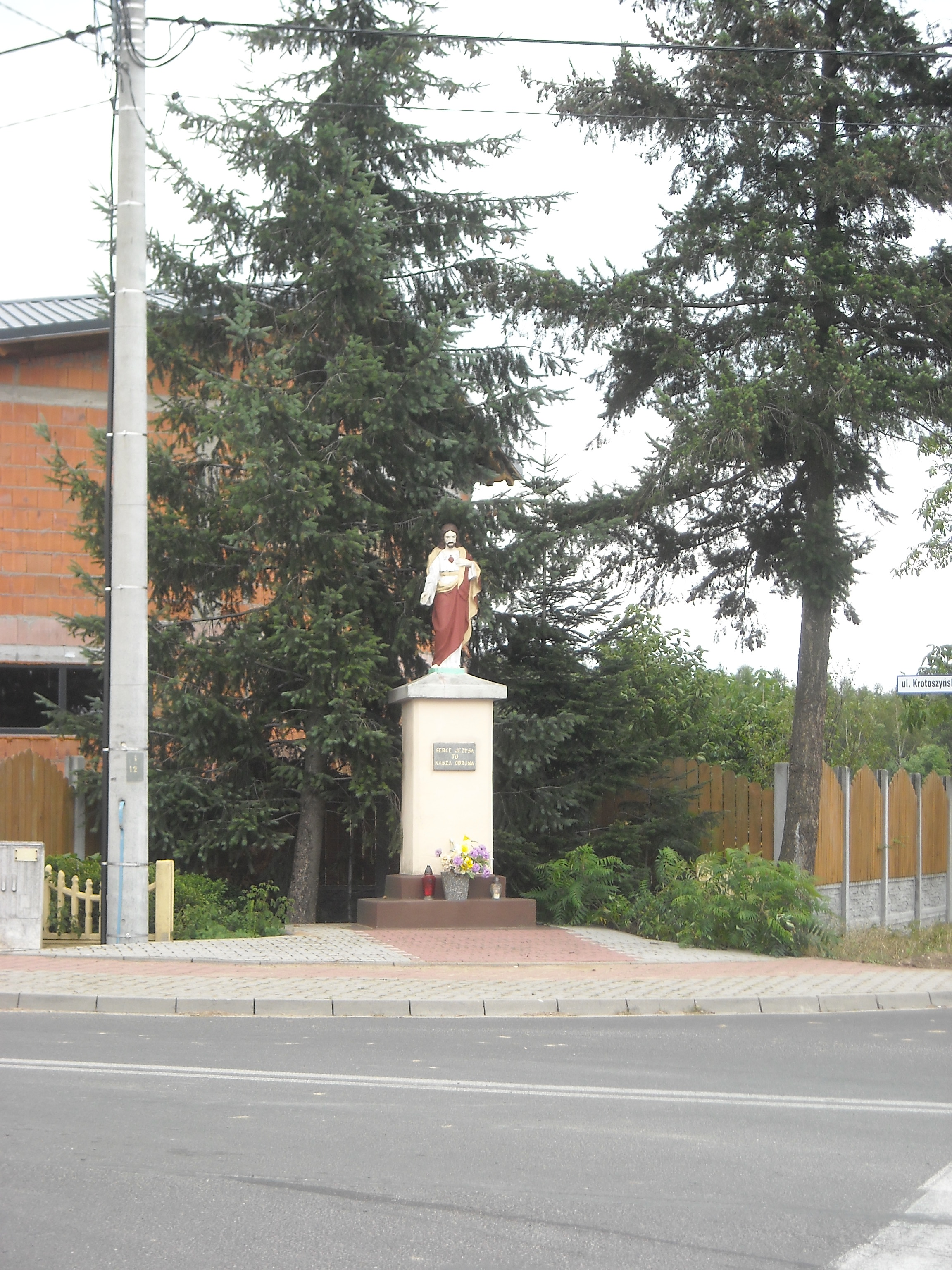 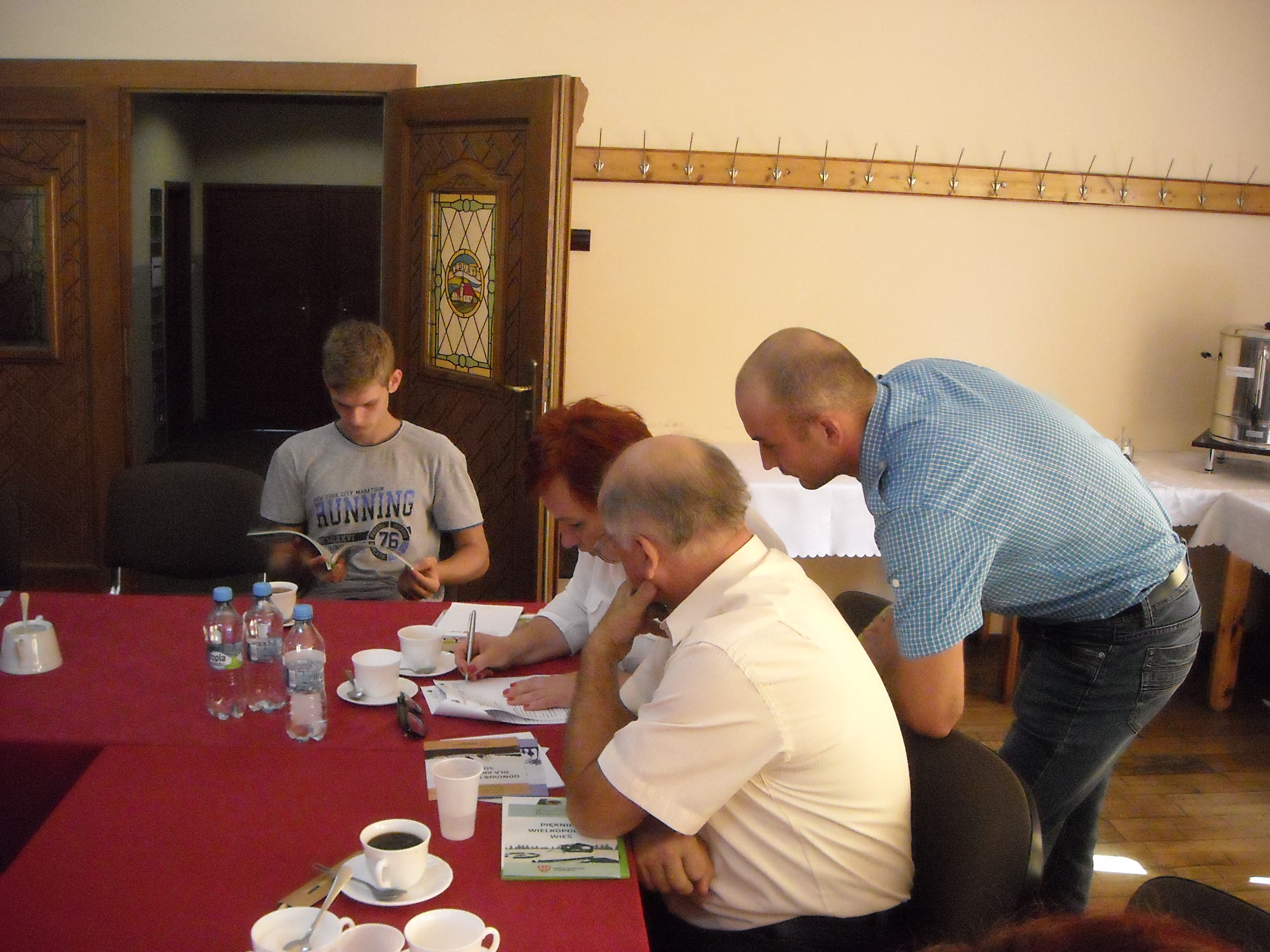 Grupa Odnowy Wsi w trakcie prac nad strategią                                             Figura przydrożna Z przeprowadzonej wizji w terenie sporządzono dokumentację fotograficzną (płyta CD).Data: 18.07.2016 r. 				Sporządził: Dawid Bała, Anna KlauzaANALIZA ZASOBÓWANALIZA SWOTAnaliza potencjału rozwojowego wsi               ( - ) -                                                                     ( +) +        ( + ) +( + ) +										silne strony		szansesłabe strony		zagrożeniaWIZJA WSI Wizja hasłowa:Chachalnia – zielona oaza spokoju, sprzyjająca „dobremu życiu”Wizja opisowa:Chachalnia to wieś położona wśród lasów i wielu zbiorników wodnych, zachęcająca do osiedlania się i wypoczynku. Z dnia na dzień przybywa  wsi mieszkańców, którzy chętnie się tutaj osiedlają i mają dobre warunki do prowadzenia  rodzinnych firm. Spokojnemu życiu sprzyja czyste środowisko przyrodnicze oraz infrastruktura społeczna. Społeczność sołectwa chętnie integruje się na licznych wydarzeniach kulturalno-rozrywkowych, czemu sprzyja odpowiedniej wielkości sala wiejską, plac zabaw czy dobrze urządzone boisko sportowe. Mieszkańcy korzystają z wyremontowanych, dobrze oświetlonych dróg i ulic wewnątrz całej wsi, które ułatwiają komunikację z sąsiednimi ośrodkami miejskimi. PROGRAM DŁUGOTERMINOWY ODNOWY WSIWizja wsi: Chachalnia – zielona oaza spokoju, sprzyjająca „dobremu życiu”PROGRAM KRÓTKOTERMINOWY ODNOWY WSI na OKRES 08.2016 - 08.2017 r.Podpisy przedstawicieli Grupy Odnowy Wsi:uczestniczących  w przygotowaniu dokumentu:Podpis/podpisy moderatorów odnowy wsi:Załączniki:Listy obecności na warsztatach sołeckich Dokumentacja zdjęciowa z przeprowadzonej wizji terenowej oraz warsztatów sołeckich (płyta CD)Faza odnowyZakres działań*Rozwój organizacyjny*Sterowanie rozwojem*brak działańistnieje tylko rada sołeckabrak planowania działańw wymiarze całej wsiXdziałania fragment. lub dotyczące wąskiej grupyrozproszone działanie organizacjibrak planowania działańw wymiarze całej wsiXAInicjalnadziałania spontaniczneXzawiązana grupa odnowy wsiXopracowanie planu i programu odnowy dla całej wsiAInicjalnaporządkowanie wsiXzawiązana grupa odnowy wsiXopracowanie planu i programu odnowy dla całej wsiAInicjalnaprojekty startowe
(z programu krótkoterminowego)podejmuje się kroki na rzecz skoordynowania działań organizacji we wsiplanowanie w krótkim horyzoncie czasowymAInicjalnaprzekonywanie mieszkańców do idei odnowy wsi i integrowanie wokół pierwszych przedsięwzięćpodejmuje się kroki na rzecz skoordynowania działań organizacji we wsiplanowanie w krótkim horyzoncie czasowymBPoczątkowaróżnorodne projekty(z programu długoterminowego) nastawione na usunięcie podstawowych barier i zaspokojenie głównych potrzebliczna grupa odnowy wsi
(skupia przedstawicieli organizacji i instytucji)systematyczne planowanie działań, (np. roczne plany rzeczowo-finansowe, kalendarze imprez)BPoczątkowaróżnorodne projekty(z programu długoterminowego) nastawione na usunięcie podstawowych barier i zaspokojenie głównych potrzebzawiązane stowarzyszenie na rzecz rozwoju (odnowy) wsiwykorzystywanie gminnych instrumentów wsparciaBPoczątkowapobudzenie mieszkańców do odnowy własnych posesjiskoordynowane działanie  organizacji obecnych we wsiproste instrumenty komunikacji wewnętrznejCZaawansowanaprojekty jakościowo zmieniające kluczowe obszary życia oraz kształtujące strukturę wsi„koalicja” organizacjii instytucji na rzecz odnowy wsiprojektowanie działań (projekty)CZaawansowanaprojekty jakościowo zmieniające kluczowe obszary życia oraz kształtujące strukturę wsi„koalicja” organizacjii instytucji na rzecz odnowy wsipozyskiwanie środków zewnętrznychCZaawansowanaprojekty wyróżniające wieś,kształtuje się centrum wiejskieliczne stowarzyszenie odnowy wsisystematyczne planowanie rozwoju
(aktualizowanie planu i programu odnowy wsi)CZaawansowanapowszechne zaangażowanie mieszkańców w projekty publiczneanimacja aktywności poszczególnych grup mieszkańcówrozwinięta komunikacja wewnętrznaCZaawansowanapowszechne zaangażowanie mieszkańców w projekty publiczneanimacja aktywności poszczególnych grup mieszkańcówpromocja wsiCZaawansowanapowszechna odnowa prywatnych posesjianimacja aktywności poszczególnych grup mieszkańcówpromocja wsiDCałościowalokalnie oraz regionalnie powiązane ze sobą projekty wywołujące efekt synergiczny
(nacisk na tworzenie miejsc pracy)stowarzyszenie odnowy wsi instytucją rozwoju lokalnego (Centrum Aktywności Lokalnej)kompleksowe i szczegółowe planowanie przestrzenneDCałościowalokalnie oraz regionalnie powiązane ze sobą projekty wywołujące efekt synergiczny
(nacisk na tworzenie miejsc pracy)rozwój wsi oparty na aktywności  kluczowych grup mieszkańców (rolników, przedsiębiorców, młodzieży, kobiet) i stowarzyszeńkompleksowe i szczegółowe planowanie przestrzenneDCałościowalokalnie oraz regionalnie powiązane ze sobą projekty wywołujące efekt synergiczny
(nacisk na tworzenie miejsc pracy)rozwój wsi oparty na aktywności  kluczowych grup mieszkańców (rolników, przedsiębiorców, młodzieży, kobiet) i stowarzyszeńpowszechny udział grup mieszkańców w strategicznym planowaniu rozwojuDCałościowaukształtowane „centrum wiejskie”rozwój wsi oparty na aktywności  kluczowych grup mieszkańców (rolników, przedsiębiorców, młodzieży, kobiet) i stowarzyszeńpowszechny udział grup mieszkańców w strategicznym planowaniu rozwojuDCałościowaukształtowane „centrum wiejskie”rozwój wsi oparty na aktywności  kluczowych grup mieszkańców (rolników, przedsiębiorców, młodzieży, kobiet) i stowarzyszeńrozwinięta promocja oraz komunikacja z otoczeniemDCałościowaświadome kształtowanie czynników rozwoju (np. wykorzystania odnawialnych energii)rozwój wsi oparty na aktywności  kluczowych grup mieszkańców (rolników, przedsiębiorców, młodzieży, kobiet) i stowarzyszeńrozwinięta promocja oraz komunikacja z otoczeniemDCałościowaprojekty kreujące „wieś tematyczną”rozwój wsi oparty na aktywności  kluczowych grup mieszkańców (rolników, przedsiębiorców, młodzieży, kobiet) i stowarzyszeńinstrumenty wsparcia działań prywatnychDCałościowadostosowanie projektów prywatnych do programu odnowy wsirozwój wsi oparty na aktywności  kluczowych grup mieszkańców (rolników, przedsiębiorców, młodzieży, kobiet) i stowarzyszeńinstrumenty wsparcia działań prywatnychANALIZA ZASOBÓW – część IANALIZA ZASOBÓW – część IANALIZA ZASOBÓW – część IANALIZA ZASOBÓW – część IANALIZA ZASOBÓW – część IANALIZA ZASOBÓW – część IANALIZA ZASOBÓW – część IANALIZA ZASOBÓW – część IANALIZA ZASOBÓW – część IANALIZA ZASOBÓW – część IRODZAJ ZASOBU*RODZAJ ZASOBU*RODZAJ ZASOBU*Opis (nazwanie) zasobu 
jakim wieś dysponujeOpis (nazwanie) zasobu 
jakim wieś dysponujeZnaczenie zasobu(odpowiednio wstaw X)Znaczenie zasobu(odpowiednio wstaw X)Znaczenie zasobu(odpowiednio wstaw X)Znaczenie zasobu(odpowiednio wstaw X)Znaczenie zasobu(odpowiednio wstaw X)RODZAJ ZASOBU*RODZAJ ZASOBU*RODZAJ ZASOBU*Opis (nazwanie) zasobu 
jakim wieś dysponujeOpis (nazwanie) zasobu 
jakim wieś dysponujeMAŁEMAŁEDUŻEDUŻEWYRÓŻNIAJĄCEPRZYRODNICZYwalory krajobrazu, rzeźby terenuwalory krajobrazu, rzeźby terenuteren płaski, nizinny, liczne drogi,  teren płaski, nizinny, liczne drogi,  XXPRZYRODNICZYstan środowiskastan środowiska--PRZYRODNICZYwalory klimatuwalory klimatu--PRZYRODNICZYwalory szaty roślinnejwalory szaty roślinnejpozostałości lasów bukowych pozostałości lasów bukowych XXPRZYRODNICZYcenne przyrodniczo obszary lub obiektycenne przyrodniczo obszary lub obiektyOCHK "Dąbrowy Krotoszyńskie Baszków-Rochy" rezerwat przyrody „Buczyna Helenopol”, Natura 2000 OCHK "Dąbrowy Krotoszyńskie Baszków-Rochy" rezerwat przyrody „Buczyna Helenopol”, Natura 2000 XPRZYRODNICZYświat zwierzęcy (ostoje, siedliska)świat zwierzęcy (ostoje, siedliska)siedliska zwierzyny łownejsiedliska zwierzyny łownejXXPRZYRODNICZYwody powierzchniowe (cieki, rzeki, stawy)wody powierzchniowe (cieki, rzeki, stawy)Stawy zarządzane przez PZW, rzeka BorownicaStawy zarządzane przez PZW, rzeka BorownicaXXPRZYRODNICZYwody podziemnewody podziemne--PRZYRODNICZYglebyglebygleby słabegleby słabeXXPRZYRODNICZYkopalinykopalinypiasek – złoże Chachalnia IIpiasek – złoże Chachalnia IIXXPRZYRODNICZYwalory geotechnicznewalory geotechniczne--KULTUROWYwalory architekturywalory architektury--KULTUROWYwalory przestrzeni wiejskiej publicznejwalory przestrzeni wiejskiej publicznej--KULTUROWYwalory przestrzeni wiejskiej prywatnejwalory przestrzeni wiejskiej prywatnejprzydrożne kapliczki przydrożne kapliczki XXKULTUROWYzabytki i pamiątki historycznezabytki i pamiątki historyczneszaniec powstańcy „Borownica”, pozostałości cmentarza ewangelickiegoszaniec powstańcy „Borownica”, pozostałości cmentarza ewangelickiegoXKULTUROWYosobliwości kulturoweosobliwości kulturowe--KULTUROWYmiejsca, osoby i przedmioty kultumiejsca, osoby i przedmioty kultuStudnia św. Marcina Studnia św. Marcina XXKULTUROWYświęta, odpusty, pielgrzymkiświęta, odpusty, pielgrzymki--KULTUROWYtradycje, obrzędy, gwaratradycje, obrzędy, gwara--KULTUROWYlegendy, podania i fakty historycznelegendy, podania i fakty historyczneo studni św. Marcina o studni św. Marcina XXKULTUROWYprzekazy literackieprzekazy literackie--KULTUROWYważne postacie i przekazy  historyczneważne postacie i przekazy  historyczne--KULTUROWYspecyficzne nazwyspecyficzne nazwyBorownicaBorownicaXXKULTUROWYspecyficzne potrawyspecyficzne potrawy--KULTUROWYdawne zawodydawne zawody--KULTUROWYzespoły artystyczne, twórcyzespoły artystyczne, twórcy--ANALIZA ZASOBÓW – część IIANALIZA ZASOBÓW – część IIANALIZA ZASOBÓW – część IIANALIZA ZASOBÓW – część IIANALIZA ZASOBÓW – część IIANALIZA ZASOBÓW – część IIANALIZA ZASOBÓW – część IIANALIZA ZASOBÓW – część IIANALIZA ZASOBÓW – część IIANALIZA ZASOBÓW – część IIRODZAJ ZASOBURODZAJ ZASOBURODZAJ ZASOBUOpis (nazwanie) zasobu 
jakim wieś dysponujeOpis (nazwanie) zasobu 
jakim wieś dysponujeZnaczenie zasobu(odpowiednio wstaw X)Znaczenie zasobu(odpowiednio wstaw X)Znaczenie zasobu(odpowiednio wstaw X)Znaczenie zasobu(odpowiednio wstaw X)Znaczenie zasobu(odpowiednio wstaw X)RODZAJ ZASOBURODZAJ ZASOBURODZAJ ZASOBUOpis (nazwanie) zasobu 
jakim wieś dysponujeOpis (nazwanie) zasobu 
jakim wieś dysponujeMAŁEMAŁEDUŻEDUŻEWYRÓŻNIAJĄCEOBIEKTY I TERENYdziałki pod zabudowę mieszkaniowądziałki pod zabudowę mieszkaniowąduża dostępnośćduża dostępnośćXOBIEKTY I TERENYdziałki pod domy letniskowedziałki pod domy letniskowemożliwe do wytyczenia możliwe do wytyczenia XXOBIEKTY I TERENYdziałki pod zakłady usługowe i przemysłdziałki pod zakłady usługowe i przemysłdostępne pod nieuciążliwe usługi dostępne pod nieuciążliwe usługi XXOBIEKTY I TERENYpustostany mieszkaniowepustostany mieszkaniowe--OBIEKTY I TERENYpustostany poprzemysłowepustostany poprzemysłowe--OBIEKTY I TERENYtradycyjne nieużytkowane obiekty gospodarskie (stodoły, spichlerze, kuźnie, młyny, itp.)tradycyjne nieużytkowane obiekty gospodarskie (stodoły, spichlerze, kuźnie, młyny, itp.)--INFRASTRUKTURA SPOŁECZNAplace publicznych spotkań, festynówplace publicznych spotkań, festynówplac przy świetlicy, plac przy skrzyżowaniu plac przy świetlicy, plac przy skrzyżowaniu XXINFRASTRUKTURA SPOŁECZNAsale spotkań, świetlice, klubysale spotkań, świetlice, kluby świetlica wiejska   świetlica wiejska  XXINFRASTRUKTURA SPOŁECZNAmiejsca  uprawiania sportumiejsca  uprawiania sportuboisko sportoweboisko sportoweXXINFRASTRUKTURA SPOŁECZNAmiejsca rekreacjimiejsca rekreacjimiejsce rekreacyjne przy lesie, stawy, Stanica Buczynamiejsce rekreacyjne przy lesie, stawy, Stanica BuczynaXXINFRASTRUKTURA SPOŁECZNAścieżki rowerowe, szlaki turystyczneścieżki rowerowe, szlaki turystyczneŚcieżka rowerowa do Krotoszyna Ścieżka rowerowa do Krotoszyna XXINFRASTRUKTURA SPOŁECZNAszkołyszkoły--INFRASTRUKTURA SPOŁECZNAprzedszkolaprzedszkola--INFRASTRUKTURA SPOŁECZNAbibliotekibiblioteki--INFRASTRUKTURA SPOŁECZNAplacówki opieki społecznejplacówki opieki społecznej--INFRASTRUKTURA SPOŁECZNAplacówki służby zdrowiaplacówki służby zdrowia--INFRASTRUKTURA TECHNICZNAwodociąg, kanalizacjawodociąg, kanalizacjawystępuje wodociągwystępuje wodociągXXINFRASTRUKTURA TECHNICZNAdrogi (nawierzchnia, oznakowanie oświetlenie)drogi (nawierzchnia, oznakowanie oświetlenie)drogi powiatowe o nawierzchni asfaltowej, gminne częściowo asfaltowe, drogi powiatowe o nawierzchni asfaltowej, gminne częściowo asfaltowe, XXINFRASTRUKTURA TECHNICZNAchodniki, parkingi, przystankichodniki, parkingi, przystankichodnik i ścieżka wzdłuż drogi powiatowejchodnik i ścieżka wzdłuż drogi powiatowejXXINFRASTRUKTURA TECHNICZNAsieć telefoniczna i dostępność Internetusieć telefoniczna i dostępność InternetuwystępujewystępujeXXINFRASTRUKTURA TECHNICZNAtelefonia komórkowatelefonia komórkowawystępujewystępujeXXINFRASTRUKTURA TECHNICZNAinne inne --ANALIZA ZASOBÓW – część IIIANALIZA ZASOBÓW – część IIIANALIZA ZASOBÓW – część IIIANALIZA ZASOBÓW – część IIIANALIZA ZASOBÓW – część IIIANALIZA ZASOBÓW – część IIIANALIZA ZASOBÓW – część IIIANALIZA ZASOBÓW – część IIIANALIZA ZASOBÓW – część IIIANALIZA ZASOBÓW – część IIIRODZAJ ZASOBURODZAJ ZASOBURODZAJ ZASOBUOpis (nazwanie) zasobu 
jakim wieś dysponujeZnaczenie zasobu(odpowiednio wstaw X)Znaczenie zasobu(odpowiednio wstaw X)Znaczenie zasobu(odpowiednio wstaw X)Znaczenie zasobu(odpowiednio wstaw X)Znaczenie zasobu(odpowiednio wstaw X)Znaczenie zasobu(odpowiednio wstaw X)RODZAJ ZASOBURODZAJ ZASOBURODZAJ ZASOBUOpis (nazwanie) zasobu 
jakim wieś dysponujeMAŁEMAŁEDUŻEDUŻEWYRÓŻNIAJĄCEWYRÓŻNIAJĄCEGOSPODARKA, ROLNICTWOGOSPODARKA, ROLNICTWOmiejsca pracy (gdzie, ile? )23 przedsiębiorstwa prowadzone przez osoby fizyczne, 2 spółki, gospodarstwa rolneXXGOSPODARKA, ROLNICTWOGOSPODARKA, ROLNICTWOznane firmy produkcyjne i zakłady usługowe i ich produktyStrefa Reklam, Meble na wymiarXXGOSPODARKA, ROLNICTWOGOSPODARKA, ROLNICTWOgastronomiagościniec „Światełko”XXGOSPODARKA, ROLNICTWOGOSPODARKA, ROLNICTWOmiejsca noclegowestanica Buczyna   XXGOSPODARKA, ROLNICTWOGOSPODARKA, ROLNICTWOgospodarstwa rolnemałe i średnieXXGOSPODARKA, ROLNICTWOGOSPODARKA, ROLNICTWOuprawy hodowległównie zbożaXXGOSPODARKA, ROLNICTWOGOSPODARKA, ROLNICTWOmożliwe do wykorzystania odpady produkcyjne-GOSPODARKA, ROLNICTWOGOSPODARKA, ROLNICTWOzasoby odnawialnych energii-ŚRODKI FINANSOWE I POZYSKIWANIE FUNDUSZYŚRODKI FINANSOWE I POZYSKIWANIE FUNDUSZYśrodki udostępniane przez gminęFundusz SołeckiXXŚRODKI FINANSOWE I POZYSKIWANIE FUNDUSZYŚRODKI FINANSOWE I POZYSKIWANIE FUNDUSZYśrodki wypracowywane-MIESZKAŃCY ( KAPITAŁ SPOŁECZNY I LUDZKI)MIESZKAŃCY ( KAPITAŁ SPOŁECZNY I LUDZKI)autorytety i znane postacie we wsisołtys – Zbigniew Gaszyński XXMIESZKAŃCY ( KAPITAŁ SPOŁECZNY I LUDZKI)MIESZKAŃCY ( KAPITAŁ SPOŁECZNY I LUDZKI)krajanie znani w regionie, w kraju i zagranicą-MIESZKAŃCY ( KAPITAŁ SPOŁECZNY I LUDZKI)MIESZKAŃCY ( KAPITAŁ SPOŁECZNY I LUDZKI)osoby o specyficznej lub ważnej dla wiedzy i umiejętnościach, m.in. studenci-MIESZKAŃCY ( KAPITAŁ SPOŁECZNY I LUDZKI)MIESZKAŃCY ( KAPITAŁ SPOŁECZNY I LUDZKI)przedsiębiorcy, sponsorzyFirmy z terenu sołectwaXXMIESZKAŃCY ( KAPITAŁ SPOŁECZNY I LUDZKI)MIESZKAŃCY ( KAPITAŁ SPOŁECZNY I LUDZKI)osoby z dostępem do Internetu i umiejętnościach informatycznychwiększość mieszkańców XXMIESZKAŃCY ( KAPITAŁ SPOŁECZNY I LUDZKI)MIESZKAŃCY ( KAPITAŁ SPOŁECZNY I LUDZKI)pracownicy nauki-MIESZKAŃCY ( KAPITAŁ SPOŁECZNY I LUDZKI)MIESZKAŃCY ( KAPITAŁ SPOŁECZNY I LUDZKI)związki i stowarzyszeniaKoło Gospodyń Wiejskich, Ochotnicza Straż Pożarna;XXMIESZKAŃCY ( KAPITAŁ SPOŁECZNY I LUDZKI)MIESZKAŃCY ( KAPITAŁ SPOŁECZNY I LUDZKI)kontakty zewnętrzne (np. z mediami)-MIESZKAŃCY ( KAPITAŁ SPOŁECZNY I LUDZKI)MIESZKAŃCY ( KAPITAŁ SPOŁECZNY I LUDZKI)współpraca zagraniczna i krajowaWspółpraca realizowana przez gminę XXINFORMACJE DOSTĘPNE 
O WSIINFORMACJE DOSTĘPNE 
O WSIpublikatory, lokalna prasaKurier Zdunowski, „Nowinki z Chachalni”XXINFORMACJE DOSTĘPNE 
O WSIINFORMACJE DOSTĘPNE 
O WSIksiążki, przewodniki-INFORMACJE DOSTĘPNE 
O WSIINFORMACJE DOSTĘPNE 
O WSIstrony wwwstrona internetowaXXSILNE STRONY
(atuty wewnętrzne)SŁABE STRONY
(słabości wewnętrzne)Przyrost mieszkańców   JDobra lokalizacja – bliskość większych miast     BWalory przyrodnicze    TDobry stan drogi powiatowej i ścieżka rowerowa umożliwia szybsze dotarcie do miasta     SSzaniec powstańczy    TOdnowiona remiza    SDziałalność OSP i KGW     JStawy z możliwością wędkowania    JMiejsca kultu (kapliczki przydrożne)    TPosiadanie strony internetowej   BRezerwat „Buczyna Helenopol”   TDziałalność Stanicy Buczyna   JZłoże piasku BZły stan nawierzchni ulic i dróg gminnych   SBrak placu zabaw   SZły stan boiska znajdującego się obok świetlicy    SZbyt mała sala wiejska w stosunku do ilości mieszkańców   SZbyt słabo zagospodarowany teren wokół świetlicy     SBrak odpowiedniego oświetlenia ulic    SRozproszona zabudowa wsi    BMała integracja wśród mieszkańców   JBrak kanalizacji lub przydomowych oczyszczalni ścieków    S Słaba jakość użytków rolniczych    SZaniedbane pozostałości cmentarza ewangelickiego TSZANSE
(okazje zewnętrzne płynące z otoczenia)ZAGROŻENIA
(zagrożenie płynące z otoczenia)Możliwość pozyskania środków zewnętrznych   BNapływ mieszkańców z Krotoszyna   JPrzynależność do LGD   BUdział sołectw w programie Wielkopolska Odnowa Wsi    BFundusz sołecki    BOtoczenie lasów    T Brak komunikacji  publicznej (np. autobus)    BDuża konkurencja w pozyskiwaniu środków unijnych    BNadmierna biurokracja w pozyskiwaniu środków zewnętrznych i funkcjonowaniu stowarzyszeń    BProblemy powiatu z utrzymaniem dróg w dobrym stanie   SOgraniczenia w zagospodarowaniu wynikające z rosnących wymagań nakładanych na obszary chronione BI. Plan rozwojuI. Plan rozwojuI. Plan rozwojuI. Plan rozwojuI. Plan rozwojuII. Program rozwoju1. CELE                                      Co trzeba osiągnąć by urzeczywistnić wizję naszej wsi?2. Co nam pomoże osiągnąć cele? (zasoby, silne strony, szanse)2. Co nam pomoże osiągnąć cele? (zasoby, silne strony, szanse)2. Co nam pomoże osiągnąć cele? (zasoby, silne strony, szanse)3. Co nam może przeszkodzić? (słabe strony, zagrożenia)
Projekty, przedsięwzięcia jakie wykonamy?1. CELE                                      Co trzeba osiągnąć by urzeczywistnić wizję naszej wsi?ZASOBY  których użyjemyZASOBY  których użyjemyATUTY  
silne strony 
i szanse  jakie wykorzystamy BARIERYSłabe strony  jakie wyeliminujemyZagrożenia  jakich unikniemyPerspektywa czasowa: 7 latA. TOŻSAMOŚĆ WSI I WARTOŚCI ŻYCIA WIEJSKIEGOA. TOŻSAMOŚĆ WSI I WARTOŚCI ŻYCIA WIEJSKIEGOA. TOŻSAMOŚĆ WSI I WARTOŚCI ŻYCIA WIEJSKIEGOA. TOŻSAMOŚĆ WSI I WARTOŚCI ŻYCIA WIEJSKIEGOA. TOŻSAMOŚĆ WSI I WARTOŚCI ŻYCIA WIEJSKIEGOA. TOŻSAMOŚĆ WSI I WARTOŚCI ŻYCIA WIEJSKIEGOZachowanie tożsamości wsi- Przydrożne kapliczki,- Szaniec Powstańcy,- Cmentarz ewangelicki.- Aktywnie działające organizacje: Koło Gospodyń Wiejskich, Ochotnicza Straż Pożarna,                             - Udział sołectwa w Programie Wielkopolska Odnowa Wsi,                    - Fundusz sołecki                  - Aktywnie działające organizacje: Koło Gospodyń Wiejskich, Ochotnicza Straż Pożarna,                             - Udział sołectwa w Programie Wielkopolska Odnowa Wsi,                    - Fundusz sołecki                  - Mała integracja wśród mieszkańców,- Zaniedbane pozostałości cmentarza ewangelickiego,- Duża konkurencja w pozyskiwaniu środków unijnych,   -  Nadmierna biurokracja w pozyskiwaniu środków zewnętrznych i funkcjonowaniu stowarzyszeń    1. Uporządkowanie i rewitalizacja cmentarza ewangelickiego.2. Organizacja jubileuszy organizacji działających na terenie sołectwa.3. Wykonanie tablicy informacyjnej z historią wsi.4. Konserwacja zabytków, figur i krzyży przydrożnych.5. Organizacja uroczystości przy szańcu upamiętniających Powstanie Wielkopolskie.B. STANDARD ŻYCIAB. STANDARD ŻYCIAB. STANDARD ŻYCIAB. STANDARD ŻYCIAB. STANDARD ŻYCIAB. STANDARD ŻYCIAPoprawa stanu infrastruktury technicznej i społecznej - Tereny należące do gminy,- Istniejące drogi,  - Budynek świetlicy i otaczający go plac,- Boisko sportowe,- Złoże piasku.- Udział sołectwa w Programie Wielkopolska Odnowa Wsi, - Fundusz sołecki,- Możliwość pozyskania środków zewnętrznych,- Udział sołectwa w Programie Wielkopolska Odnowa Wsi, - Fundusz sołecki,- Możliwość pozyskania środków zewnętrznych,- Duża konkurencja w pozyskiwaniu środków unijnych,- Nadmierna biurokracja w pozyskiwaniu środków zewnętrznych i funkcjonowaniu stowarzyszeń ,- Problemy powiatu z utrzymaniem dróg w dobrym stanie,- Ograniczenia w zagospodarowaniu wynikające z rosnących wymagań nakładanych na obszary chronione,- Zły stan nawierzchni ulic i dróg gminnych, - Brak placu zabaw,- Zły stan boiska znajdującego się obok świetlicy,- Zbyt mała sala wiejska w stosunku do ilości mieszkańców,- Zbyt słabo zagospodarowany teren wokół świetlicy,- Brak odpowiedniego oświetlenia ulic    1.  Modernizacja/rozbudowa świetlicy wiejskiej,2.  Zagospodarowanie terenu przy świetlicy wiejskiej,3.  Modernizacja boiska sportowego,4.  Remont/przebudowa dróg gminnych i powiatowych.5. Rozbudowa oświetlenia ulicznego,6. Kontynuacja budowy ścieżki rowerowej,7. Poprawa zagospodarowania terenu przy stawach,8. Budowa przydomowych oczyszczalni ścieków.9. Budowa placu zabaw,10. Budowa siłowni zewnętrznej.C. JAKOŚĆ ŻYCIAC. JAKOŚĆ ŻYCIAC. JAKOŚĆ ŻYCIAC. JAKOŚĆ ŻYCIAC. JAKOŚĆ ŻYCIAC. JAKOŚĆ ŻYCIAIntegracja mieszkańców poprzez uatrakcyjnienie oferty wspólnego spędzania czasu wolnego.- Świetlica, remiza, teren rekreacyjny przy remizie, stawy, szaniec powstańcy,- Kapliczki przydrożne, Stanica Buczyna,  rezerwat przyrody.- Aktywnie działające organizacje: Koło Gospodyń Wiejskich, Ochotnicza Straż Pożarna,-  Przynależność do LGD,- Udział sołectw w programie Wielkopolska Odnowa Wsi,- Fundusz sołecki, - Otoczenie lasów.    - Aktywnie działające organizacje: Koło Gospodyń Wiejskich, Ochotnicza Straż Pożarna,-  Przynależność do LGD,- Udział sołectw w programie Wielkopolska Odnowa Wsi,- Fundusz sołecki, - Otoczenie lasów.    - Mała integracja wśród mieszkańców,-  Nadmierna biurokracja w pozyskiwaniu środków zewnętrznych i funkcjonowaniu stowarzyszeń,-  Zbyt mała sala wiejska w stosunku do ilości mieszkańców.      Organizacja spotkania opłatkowego,Organizacja zawodów sportowych dla dzieci,Organizacja zabaw plenerowych,Organizacja imprez okolicznościowych (Dzień Kobiet, Dzień Dziecka),Organizacja rajdów rowerowych do rezerwatu.D. BYTD. BYTD. BYTD. BYTD. BYTD. BYTPromocja wsi i postaw przedsiębiorczych - Świetlica wiejska,- Posiadanie strony internetowej.  - Aktywnie działające organizacje: Koło Gospodyń Wiejskich, Ochotnicza Straż Pożarna,                               -  Przynależność do LGD,                                        - Udział sołectw w programie Wielkopolska Odnowa Wsi,                       - Fundusz sołecki,- Aktywnie działające organizacje: Koło Gospodyń Wiejskich, Ochotnicza Straż Pożarna,                               -  Przynależność do LGD,                                        - Udział sołectw w programie Wielkopolska Odnowa Wsi,                       - Fundusz sołecki,- Mała integracja wśród mieszkańców,-  Nadmierna biurokracja w pozyskiwaniu środków zewnętrznych i funkcjonowaniu stowarzyszeń,- Rozproszona zabudowa wsi.    1.Utworzenie profilu sołectwa w mediach społecznościowych np. fb2. Zorganizowanie szkolenia z pisania wniosków o dotację przez mieszkańców,3. Montaż tablicy z mapą ułatwiającą komunikacje wewnętrzną,4. Podjęcie działań do przekształcenia grupy odnowy wsi w stowarzyszenie.Kluczowy problemOdpowiedźPropozycja projektuCzy nas stać na realizację?
(tak/nie)Czy nas stać na realizację?
(tak/nie)PunktacjaHierarchiaKluczowy problemOdpowiedźPropozycja projektuOrganizacyjnieFinansowoPunktacjaHierarchiaCo nas najbardziej zintegruje?Wspólna impreza Organizacja festynu integracyjnego TAKTAK64Na czym nam najbardziej zależy?Na zintegrowaniu mieszkańców sołectwaOrganizacja festynu integracyjnegoTAKTAK93Co nam najbardziej przeszkadza?Brak odpowiedniego miejsca spotkań Rozbudowa świetlicy wiejskiejNIENIE122Co najbardziej zmieni nasze życie?Dobrej jakości przestrzeń publiczna sprzyjająca integracjiRozbudowa świetlicy wiejskiej ??????NIENIE151Co nam przyjdzie najłatwiej?Przekonanie mieszkańców do wspólnej zabawy Organizacja raju rowerowegoTAK       TAK15Na realizację jakiego projektu planujemy pozyskać środki zewnętrzne? Z jakich źródeł? Na realizację jakiego projektu planujemy pozyskać środki zewnętrzne? Z jakich źródeł? ??????, konkurs UMWW??????, konkurs UMWW??????, konkurs UMWW??????, konkurs UMWW??????, konkurs UMWWMaciej PondelZbigniew GaszyńskiBernadeta StaśkiewiczAnna KlauzaDawid Bała